Entry Form – Product Award2019 Surfboard of the Year (voted by Retailers)
Please read the “Brand Nomination Kit” before completing this form.The Product Awards recognise the outstanding products within each category and is determined by retailer vote. SBIA Retail Members vote considering product innovation, design and sales performance. Products must have been in the market during the previous calendar year. Products must be a specific style of the category, not a range such as “Brand – Style Name”. Surfing Accessory of the Year must be an accessory used in the sport of surfing, such as equipment that goes on or around the surfboard - this excludes soft goods and clothing. SBIA Retail Members cast one vote ranking 1st, 2nd and 3rd.2019 Surfboard of the Year (voted by Retailers)Please include a high-resolution JPEG image &/or video of maximum 30 seconds (Vibe Clip) to support each category you are entering. When voting, SBIA Retail Members consider the following criteria:Was the product innovative?Was the product well designed?Did the product sell/perform well in store?2019 SBIA SURF INDUSTRY AWARDS CHECK LIST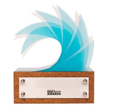 Company Name:Contact Name:Contact Phone:Contact Email:Category:Surfboard of the Year Brand:Surfboard Name: Description (max 70 words):Read the 2019 SBIA Nomination Kit before completing this entry ☐Email admin@sbia.com.au to have a dropbox created☐Upload a business logo that is larger than 300kb in .jpeg format into the dropbox☐Complete the Entry Form and share the dropbox within your organisation if need be☐Upload the Entry Form into the dropbox ensuring it is complete by 26th July, 2019☐Ensure all images and videos for each category are uploaded to the drop box☐Mark the 2019 SBIA Surf Industry Awards date in your calendar – October 24th, 2019☐2019 Key Award Dates: Nominations Open: 24th May, 2019Nominations Close (Voted Categories):26th July, 2019Nominations Close (Judged Categories):8th August, 2019 Voting Opens (voting categories) & Tickets Available8th August, 2019 Voting Categories Closes:Judging Period (judged categories)23rd August, 2019 12th to 27th August, 2019 Finalists Announced (judged & voted categories):5th September, 2019Awards Night:Thursday 24th October 2019